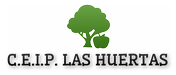 CONSEJERÍA DE EDUCACIÓN, CULTURA Y DEPORTEACTA DE COORDINACIÓN E. PRIMARIA 3º EVALUACIÓNAño Académico2018/19Nº de reuniónFecha:Haga clic aquí para escribir una fecha.SesiónAsistentes: Reunidos los miembros  del ………..  Ciclo  C.E.I.P. “Las Huertas” Pedrera (Sevilla) en el día….. de …………………..…a las  ………. con la asistencia de los miembros arriba indicados, se delibera y resuelve sobre los siguientes asuntos del orden del día:Lectura y aprobación del acta anterior.Valoración  de los resultados de la 3ª Evaluación por cursos  y comparativa con las anteriores.Propuestas de mejora del 3º trimestre conseguidas o no  conseguidas y causas.Ruegos y preguntas.Lectura y aprobación del acta de la sesión anterior.Valoración  de los resultados de la 3ª Evaluación por cursos y comparativa con las anteriores.Propuestas de mejora del 3º trimestre conseguidas o no  conseguidas y causas.Ruegos y preguntas.Sin más te mas que tratar, se aprueba el acta y se levanta la sesión, siendo las       horas del día de la fecha y de cuyo contenidos doy fe como tutor/a. En Pedrera, a Haga clic aquí para escribir una fecha.Fdo:                                                     (Tutor/a de … E. Primaria